ЗАЯВЛЕНИЕ ОБ АКЦЕПТЕ ПУБЛИЧНОЙ ОФЕРТЫ №___«___»  ________________ 20__ г.     Клиент _____________________________________________________________________Настоящим сообщает о намерении  продать следующие облигации в связи с приобретением эмитентом облигаций по требованию владельцев облигаций в рамках публичной оферты эмитента (оферта):Инвестиционные счета и количество ценных бумаг, предъявляемых к оферте:Клиент ________________________ /_______________________/                         			(подпись)		На основании ___________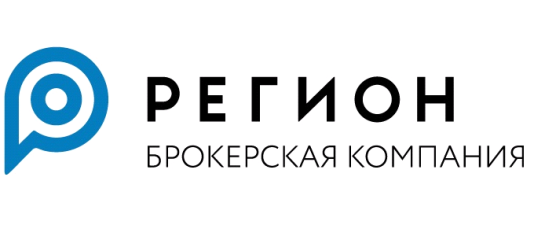 Эмитент Государственный регистрационный номер выпуска ценных бумагДата исполнения офертыСоглашение о брокерском обслуживанииИнвестиционный счетКоличество